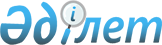 2006 жылға Өскемен қаласы бойынша мүгедектер үшін жұмыс орындарының квотасы туралы
					
			Күшін жойған
			
			
		
					Шығыс Қазақстан облысы Өскемен қаласы әкімдігінің 2006 жылғы 17 ақпандағы N 2365 қаулысы. Шығыс Қазақстан облысы Әділет департаментінің Өскемен қалалық Әділет басқармасында 2006 жылғы 13 наурызда N 5-1-31 тіркелді. Қабылданған мерзімінің бітуіне байланысты күші жойылды - Өскемен қаласы әкімдігінің 2008 жылғы 11 ақпандағы № Ин-6/141 хатымен

      Ескерту. Қабылданған мерзімінің бітуіне байланысты күші жойылды - Өскемен қаласы әкімдігінің 2008.02.11 № Ин-6/141 хатымен.      Қазақстан Республикасының "Қазақстан Республикасындағы жергілікті мемлекеттік басқару туралы" Заңының 31 бабының 2 тармағына, Қазақстан Республикасының "Қазақстан Республикасында мүгедектерді әлеуметтік қорғау туралы" Заңының 31 бабының 1) тармақшасына, Қазақстан Республикасының "Халықты жұмыспен қамту туралы" Заңының 7 бабының 5-2) тармақшасына және Шығыс Қазақстан облысы әкімдігінің 2005 жылғы 7 желтоқсандағы N 419 "Қазақстан Республикасының "Қазақстан Республикасында мүгедектерді әлеуметтік қорғау туралы" Заңын жүзеге асыру бойынша шаралар туралы" қаулысының (тіркеу нөмірі 2411) 2 тармағының 4) тармақшасына сәйкес мүгедектерді жұмысқа орналастыруды қамтамасыз ету мақсатында, Өскемен қаласының әкімдігі ҚАУЛЫ ЕТЕДІ:

       

1. Өскемен қаласы бойынша мүгедектер үшін жұмыс орындарының квотасы қосымшаға сәйкес белгіленсін.

       

2. "Өскемен қаласының жұмыспен қамту және әлеуметтік бағдарламалар бөлімі" мемлекеттік мекемесі әлеуметтік жұмыс орындарды ұйымдастырғанда мүгедектер үшін жұмыс орындарды жеке ескерсін.

       

3. Осы қаулының орындалуын бақылау қала әкімінің орынбасары С.И. Ферхоға жүктелсін.      Өскемен қаласының әкімі

Өскемен қаласы әкімдігінің

2006 жылғы 17 ақпандағы

N 2365 қаулысына қосымша2006 жылға Өскемен қаласы бойынша мүгедектер үшін жұмыс

орындарының квотасы      Қала әкімі аппаратының

      басшысы міндетін атқарушы,

      қала әкімінің кеңесшісі      Өскемен қаласының жұмыспен

      қамту және әлеуметтік бағдарламалар

      бөлімінің меңгерушісі
					© 2012. Қазақстан Республикасы Әділет министрлігінің «Қазақстан Республикасының Заңнама және құқықтық ақпарат институты» ШЖҚ РМК
				N

р/сЖұмыс берушіЖұмыс орындарының жалпы саныМүгедектер үшін жұмыс орындар квота12341"Айтас-Маркет" жауапкершілігі

шектеулі серіктестігі (шартқа

сәйкес)300102"Тау-Маркет" жауапкершілігі

шектеулі серіктестігі (шартқа

сәйкес)27093Қазақ саңыраулар қоғамының

оқу-өндірістік кәсіпорыны

(шартқа сәйкес)12464"Әділ" акционерлік қоғамы

(шартқа сәйкес)423145"Өскемен жиhаз комбинаты"

жауапкершілігі шектеулі

серіктестігі (шартқа сәйкес)11346"Металлург мәдениет және

демалыс паркі" жауапкершілігі

шектеулі серіктестігі (шартқа

сәйкес)7057"Востокмашзавод" акционерлік

қоғамы (шартқа сәйкес)1383288"Алтын-Ай" қоғамдық бірлестігі

(шартқа сәйкес)205БАРЛЫҒЫ270381